ПРОЕКТ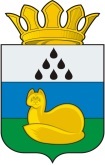 АДМИНИСТРАЦИЯКРАСНОЯРСКОГО СЕЛЬСКОГО ПОСЕЛЕНИЯУВАТСКОГО МУНИЦИПАЛЬНОГО РАЙОНАПОСТАНОВЛЕНИЕ00.00.2020 г.                 	                    с.Красный Яр	                                              № 00-п«О внесении изменений в постановление администрации Красноярского сельского поселения от 25.12.2018 № 10-п «Об утверждении Положенияоб установлении, детализации и порядке применения бюджетной классификации Российской Федерации в части, относящейся к  бюджету Красноярского сельского поселения»»В соответствии со статьями 9, 21, 23 Бюджетного Кодекса Российской Федерации, решением Думы Красноярского сельского поселения от 28.11.2013 № 72 «Об утверждении Положения о бюджетном процессе в Красноярском сельском поселении» (в редакции решений Думы Красноярского сельского поселения от 20 мая 2014 г. № 83; от 09 июля 2015 г. № 120; от 08 декабря 2015 г. № 14; от 08 декабря 2016 г. № 39; от 23 апреля 2018 г. № 71): Внести в постановление администрации Красноярского сельского поселения от 25.12.2018 № 10-п «Об утверждении Положения об установлении, детализации и порядке применения бюджетной классификации Российской Федерации в части, относящейся к бюджету Красноярского сельского поселения» (далее – Положение) (в редакции постановления администрации Красноярского сельского поселения от 16.12.2019 № 7-п) следующие изменения: В приложении к постановлению:а)  после абзаца второго непрограммного направления расходов «70110  Высшее должностное лицо муниципального образования (глава муниципального образования, возглавляющий местную администрацию)» пункта 3.2. главы 3 дополнить абзацами следующего содержания:«70115 Организация профессионального развития лиц, замещающих должности муниципальной службы (муниципальные должности муниципальной службы), работников муниципальных учрежденийПо данному направлению отражаются расходы местного бюджета на организацию профессионального развития лиц, замещающих должности муниципальной службы (муниципальные должности муниципальной службы), работников муниципальных учреждений.»;б)  после абзаца второго непрограммного направления расходов «72200 Осуществление мероприятий в области предупреждения и ликвидации последствий чрезвычайных ситуаций» пункта 3.2. главы 3 дополнить абзацами следующего содержания:	«72210   Проведение обработки помещений общего пользования в многоквартирных домах в границах муниципального образованияПо данному направлению отражаются расходы местного бюджета на проведение обработки помещений общего пользования в многоквартирных домах в границах муниципального образования с целью предотвращения распространения, профилактики и борьбы с инфекциями.»;в)  после абзаца второго непрограммного направления расходов «76050 Прочие мероприятия по благоустройству» пункта 3.2. главы 3 дополнить абзацами следующего содержания:«76090 Мероприятия по сносу аварийных зданий и сооруженийПо данному направлению отражаются расходы местного бюджета по сносу ветхих, аварийных зданий и сооружений.»;г)  в пункте 3.2 главы 3 непрограммное направление расходов              «74910   Доплаты к пенсиям муниципальных служащихПо данному направлению отражаются расходы на выплату доплат к пенсии муниципальным служащим.» изложить в следующей редакции: «74910   Выплата пенсии за выслугу лет лицам, замещавшим должности муниципальной службы (муниципальные должности муниципальной службы) По данному направлению отражаются расходы на выплату пенсии за выслугу лет лицам, замещавшим должности муниципальной службы (муниципальные должности муниципальной службы) в администрации сельского поселения.»;д)	главу 5. изложить в следующей редакции:«5. Перечень кодов видов источников финансирования дефицита бюджета Красноярского сельского поселения, главными администраторами которого являются органы местного самоуправления Красноярского сельского поселения и (или) находящиеся в их ведении казенные учреждения 000 01  03  01  00  10  0000  710  Получение кредитов из других бюджетов бюджетной системы Российской Федерации бюджетами сельских поселений в валюте Российской  ФедерацииПо данному коду классификации источников финансирования дефицита бюджета отражается получение местным бюджетом кредитов из других бюджетов бюджетной системы Российской Федерации в валюте Российской Федерации.000 01  03  01  00  10  0000  810 Погашение бюджетами сельских поселений кредитов из других бюджетов бюджетной системы  Российской Федерации в валюте Российской  ФедерацииПо данному коду классификации источников финансирования дефицита бюджета отражается погашение местным бюджетом кредитов из других бюджетов бюджетной системы  Российской Федерации в валюте Российской  Федерации.000 01 05 02 01 10 0000 510 Увеличение прочих остатков денежных средств бюджетов сельских поселенийПо данному коду классификации источников финансирования дефицита бюджета отражается увеличение прочих остатков денежных средств местного бюджета.
	000 01 05 02 01 10 0000 610 Уменьшение прочих остатков денежных средств бюджетов сельских поселенийПо данному коду классификации источников финансирования дефицита бюджета отражается уменьшение прочих остатков денежных средств местного бюджета.».2.	Настоящее постановление вступает в силу со дня его  подписания и распространяет свое действие на правоотношения, возникшие с 1 января 2020 года, за исключением абзаца а), г)  подпункта 1.1 пункта 1. настоящего постановления, применяемого к правоотношениям, возникающим при составлении и исполнении  бюджета Красноярского сельского поселения, начиная с бюджета на 2021 год и на плановый период 2022 и 2023 годов.Ведущему специалисту  (Е.А.Озерова)  администрации Красноярского сельского поселения настоящее постановление:а) обнародовать путём размещения на информационных стендах в местах, установленных администрацией Красноярского сельского поселения;б) разместить на странице Красноярского сельского поселения официального сайта Уватского муниципального района в информационно-телекоммуникационной сети «Интернет».Контроль за исполнением  настоящего постановления  оставляю за собой. Глава сельского поселения       					        В.А.Кузнецова